Решение! Чтобы ребенок-подросток уважал, слушал и выполнял семейные правила.РОДИТЕЛЯМ, У КОГО ДЕТИ ПОДРОСТКОВОГО ВОЗРАСТА, 9-17 ЛЕТ! МОДЕЛЬ ПОСТРОЕНИЯ ТЁПЛЫХ ОТНОШЕНИЙ С РЕБЕНКОМ-ПОДРОСТОМ, ЧТОБЫ УВАЖАЛ, СЛУШАЛ И ВЫПОЛНЯЛ СЕМЕЙНЫЕ ПРАВИЛА! БЕСПЛАТНЫЙ 2-х дневный вебинар состоится 9-10 декабря, в субботу и воскресенье, в 9.00 Мск. Мероприятие пройдет в интернете. Чтобы принять участие, необходимо зарегистрироваться.Родителям передаётся готовая, пошаговая модель построения отношений с детьми-подростками, так чтобы Вас понимали, уважали и слушали! Родителям, которые отчаялись. Потому что все их прошлые усилия по отношению к ребенку - оказались бесполезными. Родителям, которые напуганы. Потому что их ребенок - подросток совершает экстремальные поступки угрожающие жизни. Родителям, которые надеются и верят, что всё-таки еще можно что-то сделать, чтобы поменять отношения к лучшему со своими детьми-подростками. И родителям, которые любят своих детей, не смотря на их "трудное" поведение. Я обучу Вас тонкостям построения крепких отношений с Вашими детьми-подростками (9-17 лет). В ПЕРВЫЙ ДЕНЬ ВЕБИНАРА 9 декабря (суббота)Вы узнаете откуда берётся сложное поведение в детях и какую роль в этом играют родители. 
Смоделируете желаемое будущее для Вашего ребенка. 
Поймете с помощью чего, уже сейчас, начать реализацию желаемого будущего. ВО ВТОРОЙ ДЕНЬ ВЕБИНАРА 10 декабря (воскресенье)
Вы узнаете, как в сжатые сроки решать любое проблемное поведение детей-подростков. 
Вам будут представлены чёткие последовательные действия. 
Сформируете свою собственную систему влияния на ребенка, чтобы воспитать его ответственным и дисциплинированным человеком для взрослой жизни. И сейчас формируется запись заинтересованных родителей в БЕСПЛАТНУЮ группу. Вебинар пройдет в интернете. БЕСПЛАТНЫЙ 2-х дневный вебинар для родителей, состоится   
9 и 10 декабря (суббота-воскресенье), с 9:00 до 11:30 Мск.Проводит вебинар Роман Гриценко - психолог, эксперт в решении проблемного поведения подростков.Регистрируйтесь прямо сейчас! 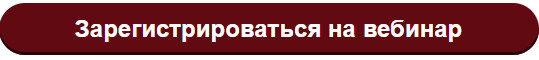 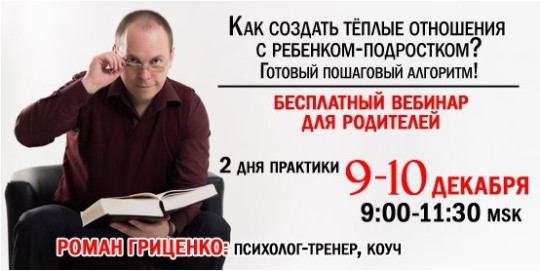 